I.C. di Castelverde – Scuole Primarie di Brazzuoli e di Castelverde  Prove comuni di verifica PRIMO QUADRIMESTRE – a.s. 2019/2020STORIA – Classe SECONDAObiettivi di apprendimento monitorati:  B - ORGANIZZAZIONE DELLE INFORMAZIONIAlunno/a ………………………………………………. Cl. 2^ Sez. …………. Data …………………Prove comuni di verifica primo quadrimestre - Disciplina: STORIA 1. Leggi bene le sequenze e poi mettile in ordine cronologico.____ Un bambino è solo ai giardini.____ I due bambini vanno insieme sullo scivolo.____ Arriva un terzo bambino e si unisce a loro.____ I tre bambini fanno un girotondo.____ Il bambino incontra un amico.2. Osserva le immagini e descrivi le azioni di ogni personaggio, utilizzando le parole della contemporaneità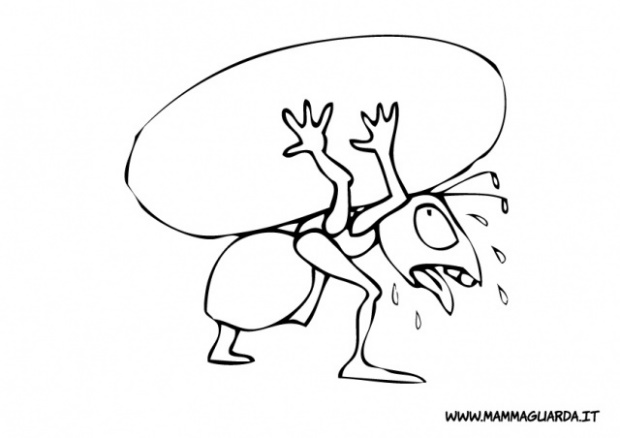 MENTRE - CONTEMPORANEAMENTE -  INTANTO - 	NELLO STESSO MOMENTO - NEL FRATTEMPO	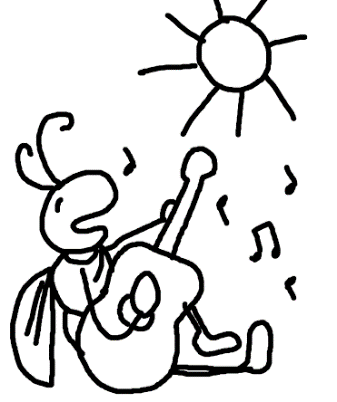 				 	       la formica lavora, la cicala canta.					       che la formica lavora, la cicala canta.La cicala canta;  						        la formica lavora.La cicala canta; 								la formica lavora.La formica lavora; 								la cicala canta.3. Osserva le seguenti azioni e mettile in ordine di durata crescente inserendo i numeri da 1 a 6.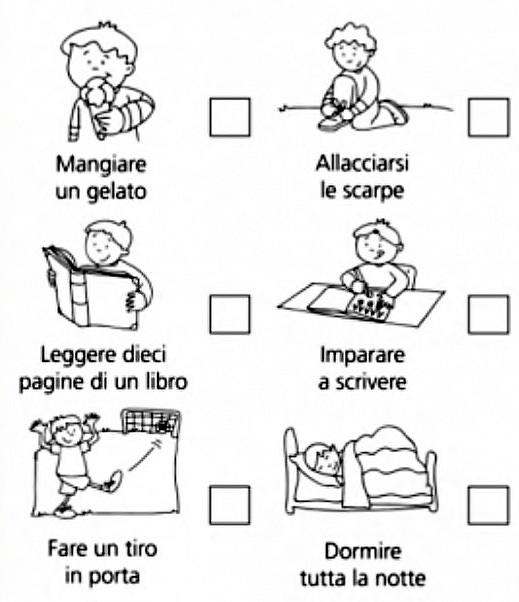 I.C. di CASTELVERDE - SCUOLA PRIMARIA _______________  RESTITUZIONE ESITI DELLE PROVE COMUNI QUADRIMESTRALILa somministrazione delle prove è avvenuta (barrare una o più voci)□ regolarmente, sia nei contenuti sia nei tempi□ mediante prove semplificate (obiettivi minimi riferiti al percorso di apprendimento personalizzato)□ mediante prove ridotte (quantità esercizi proposti)□ utilizzando un tempo superiore a quello previsto (tempo supplementare: min._____)□ mediante la lettura delle consegne da parte del docente□ con l’affiancamento da parte del docente (indicazioni operative, esemplificazioni)□ con la consultazione di mappe/schemi□ con il supporto di formulari/tabelle□ con il supporto della calcolatrice□ con il supporto di altri strumenti compensativi (specificare): _____________________________________________________________________________EVENTUALI ANNOTAZIONI DELL’ INSEGNANTE ____________________________________________________________________________________________________________________________________________________________                        Firma dell’insegnante __________________  		Firma del genitore ____________________ALUNNOCLASSE 2^DISCIPLINA STORIADATA                             ( I quad.  □ II quad.)OBIETTIVI MONITORATIVALUTAZIONEdell’insegnanteAUTOVALUTAZIONE ALUNNO/ASono soddisfatto/a dei risultati che ho raggiunto?B1. Applicare in modo appropriato gli indicatori temporali, anche in successione, riconoscere la ciclicità in fenomeni regolari.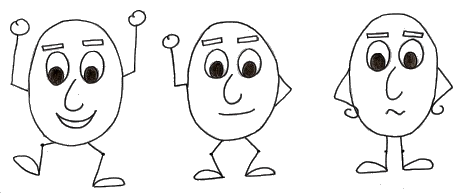 B2. Riordinare gli eventi in successione logica e analizzare situazioni di concomitanza spaziale e di contemporaneità.